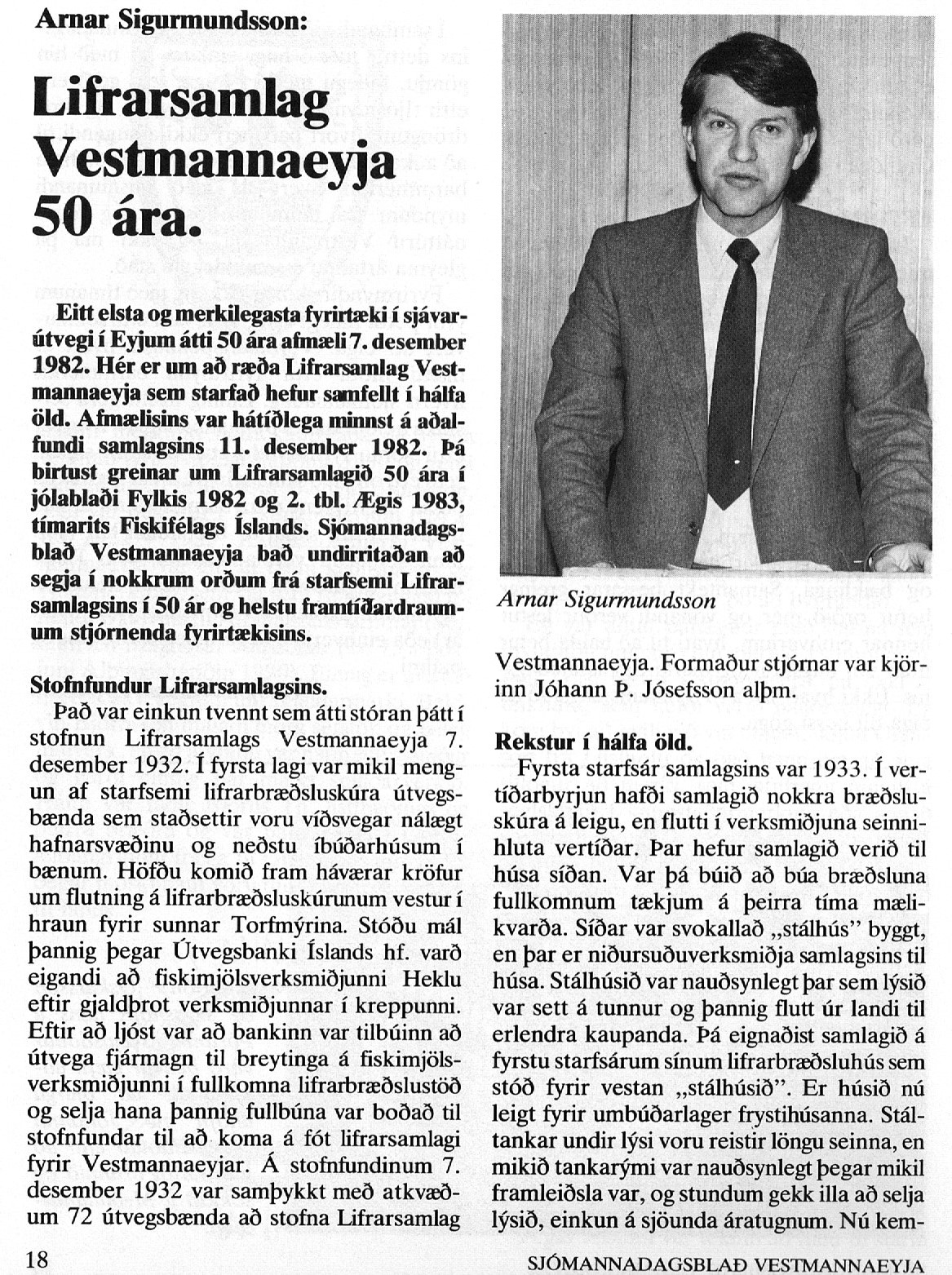 -----------------1--------------------2--------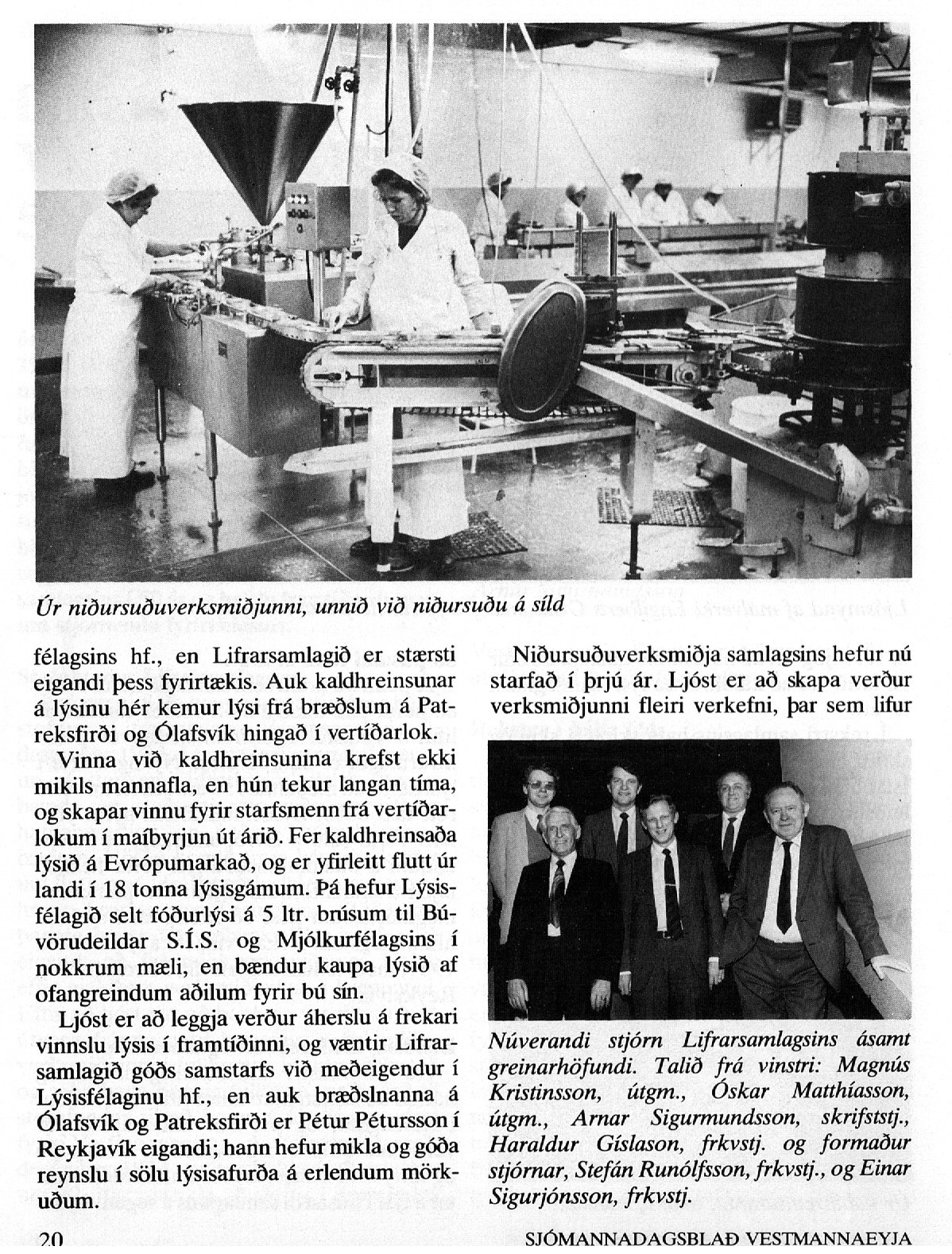 -3-----------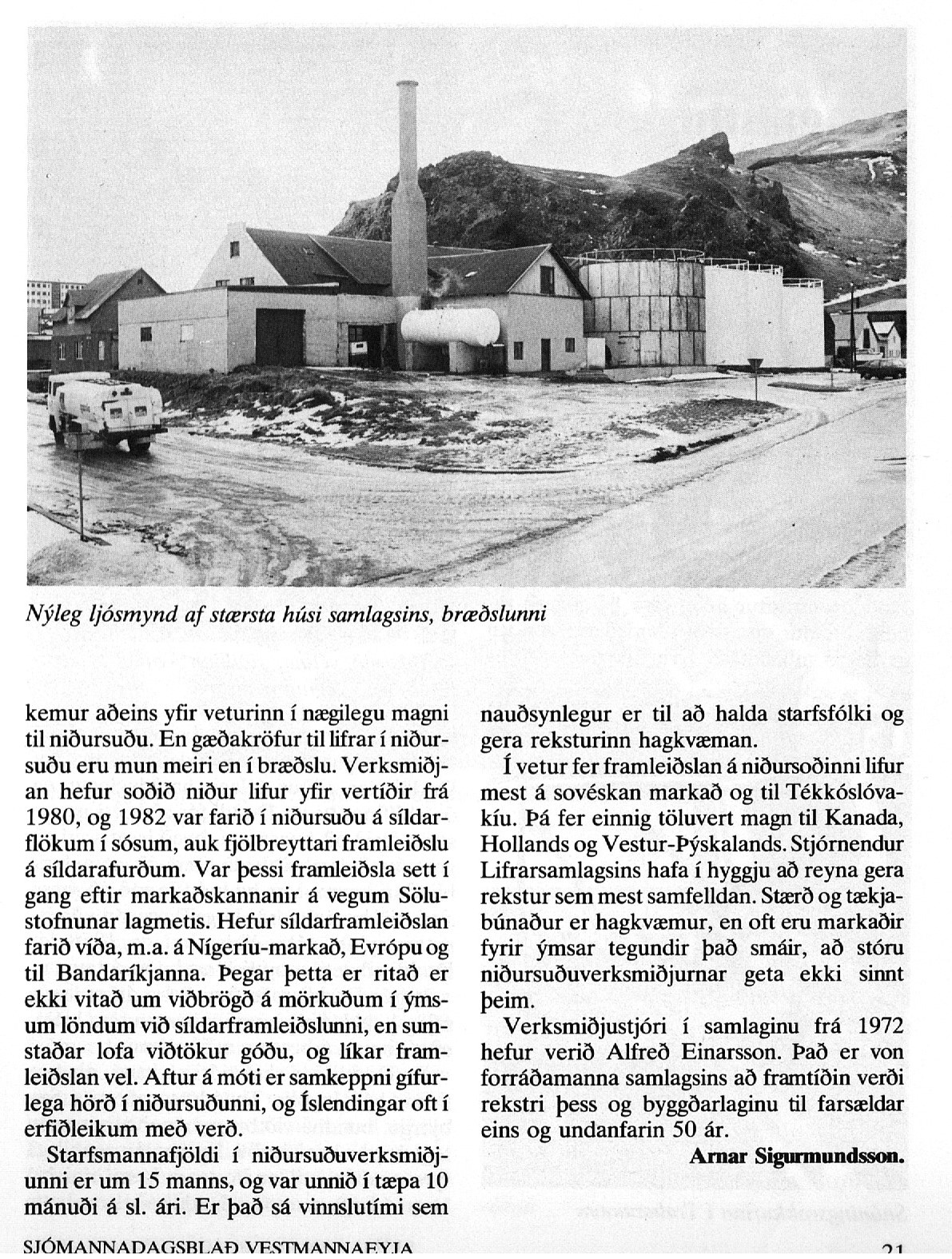 Tekið uppúr sjámannadagsblaði 1983.